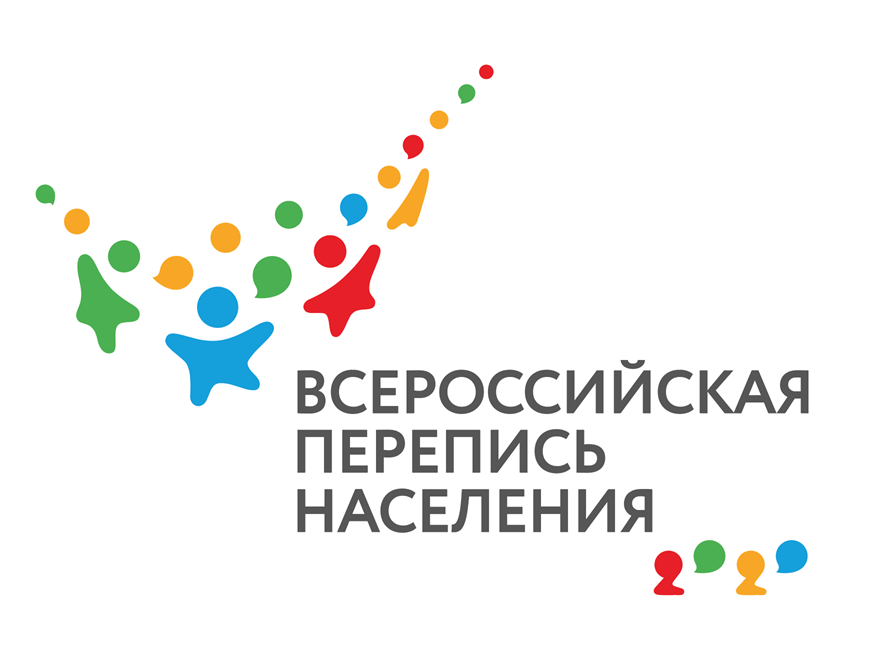 ВОПРОС-ОТВЕТ  О ПЕРЕПИСИ НАСЕЛЕНИЯОтпуск в нашей семье часто непредсказуем. Как только его дают, сразу собираемся всей семьей и уезжаем. А что делать, если в это время как раз будет проходить перепись? Мы ее пропустим?Если будет доступен интернет, примите участие в электронной переписи.Достаточно кому-то одному иметь регистрацию на портале Госуслуг — он сможет переписать всю семью.Обязаны ли опрашиваемые пускать переписчика в квартиру (в дом)?Нет, если опрашиваемый не пожелает впустить переписчика в квартиру или в дом, то он может прийти для заполнения анкеты переписи на стационарный участок.  Так же можно заполнить переписной лист в мобильном приложении или на сайте Госуслуг.Как мне подтвердить свою национальность?Вам не нужно этого делать. Переписчику запрещено «подсказывать» опрашиваемому национальность — как скажете, так и запишут. Нужно сразу заполнить все переписные листы или можно делать паузы?Несложно и недолго ответить на все вопросы переписи сразу. Но иногда хочется сделать паузу. Ребенок, например, отвлек. Или уже спать пора. На Госуслугах все ваши ответы автоматически сохраняются. И можно продолжать заполнять порциями, главное, успеть до конца электронной переписи.